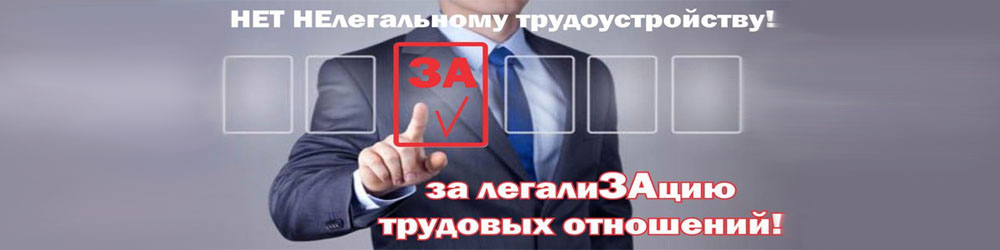 Последствия нелегальных трудовых отношений	Сегодня устроиться на работу без заключения трудового договора не составляет большой проблемы. Но через такую занятость, которую практикуют, в основном, представители малого бизнеса, социально незащищенными остаются в первую очередь работники.	Ненормированный рабочий день, отсутствие оплаты больничного и отпуска, зависимость размера заработной платы исключительно от работодателя, неуплата взносов в страховые фонды - это далеко неполный список нарушений трудового законодательства работодателями.	Неоформление трудовых отношений влечет множество негативных последствий. Работник остается без всех социальных гарантий, предоставляемых ему трудовым законодательством. Очень часто возникают случаи, когда работодатели не выплачивают работнику заработную плату.	Работа без оформления трудовых отношений не дает работнику права на выплату утраченного заработка в связи с потерей нетрудоспособности в случае несчастного случая на производстве или профессионального заболевания.        Согласно ст. 212 Трудового кодекса РФ работодатель обязан обеспечить работнику безопасные условия труда. При несчастном случае на производстве или профессиональном заболевании, да еще со стойкой утратой трудоспособности, применяются требования  Федерального закона  от 24.07.1998 года    №125 - ФЗ «Об обязательном социальном страховании от несчастных случаев на производстве и профессиональных заболеваний», предусматривающие обязательное возмещение вреда, причиненного работнику. За каждого работника работодатель отчисляет соответствующие страховые взносы в Фонд социального страхования  России, и при наступлении страхового случая работнику положена компенсация, иногда пожизненно, выплата пособия  по временной нетрудоспособности, предусмотрена страховая выплата и возмещение дополнительных расходов пострадавшего на его медицинскую и социальную реабилитацию. В случае смерти застрахованного выплаты производятся его иждивенцам.	Соглашаясь на работу без оформления трудовых отношений, работники лишаются социальных гарантий по пенсионному обеспечению.	 	Кроме того, неоформленные работники не смогут получить социальный или имущественный  налоговый вычет по НДФЛ, за покупку жилья, за обучение и лечение, взять кредит в банке, не смогут воспользоваться жилищной субсидией, а также лишают себя  возможности  получать оплачиваемые больничные листы и отпуск по уходу за ребенком до достижении им трехлетнего возраста, пособие по безработице и выходное пособие при увольнении по сокращению штата, невозможность доказать стаж и опыт прежней  работы при попытке трудоустройства к другому работодателю.	При обращении в службу занятости за содействием в трудоустройстве, граждане сталкиваются с фактом назначения им материальных выплат на случай безработицы в минимальном размере.	Работники должны помнить, что в случае конфликтной ситуации они смогут защитить себя только законным путем. А это возможно в том случае, когда отношения с работодателем оформлены официально.	Поэтому работникам необходимо требовать заключения трудовых договоров в письменной форме, не соглашаться на выплату заработной платы в «конвертах». Иначе при увольнении неминуемо будут проблемы с выплатой заработной платы.	Доказать факт трудовых отношений возможно в суде, но для этого потребуются свидетельские показания, что весьма проблематично. Не часто работники организации соглашаются давать показания против работодателя.	Для работодателей также нелегальные трудовые отношения влекут негативные последствия. За нарушение законодательства о труде, в том числе не оформление трудовых отношений с работниками, предусмотрена административная ответственность в виде штрафов и административного приостановления деятельности.Благоприятные условия труда могут быть созданы только в случае возникновения легитимных отношений между работодателем и работником в рамках правового поля. Безынициативность работников в вопросах предъявления законных требований работодателям по надлежащему оформлению трудовых отношений, игнорирование последними основных принципов трудового законодательства создают почву для нарушения ваших трудовых прав, отрицательно сказываются на финансовом благополучии работников.Для искоренения порочной практики использования «серых» схем оплаты труда, уклонения от оформления трудовых отношений необходимо оперативно информировать о каждом подобном факте органы прокуратуры, государственную инспекцию труда. Информацию о нелегальных трудовых отношениях, нарушениях трудового законодательства в части оформления (в том числе отказа в оформлении) трудовых договоров с работниками, о выплатах заработной платы «в конвертах» или менее МРОТ (12792 рубля), других нарушениях трудового законодательства просим сообщать  в отдел по труду экономического управления администрации района  по «телефону доверия»  8(47 232) 5-41-76.